COLEGIO EMILIA RIQUELME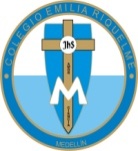 DOCENTE: ALEXANDRA OCAMPO LONDOÑOÁREA: CIENCIAS NATURALES GRADO: OCTAVOCUARTO PERIODO“Es mal enemigo la tristeza, todo lo echa a perder. Vamos a luchar que Dios nos ayudará.” M.E.RACTIVIDADES (septiembre 14-18)Buenos días queridas estudiantes, deseo que se encuentren muy bien al igual que cada una de sus familias. Esta semana tendremos encuentro virtual lunes, martes y viernesObjetivo de clase: Escribir los desempeños del cuarto periodo académicoMetodología: ExplicaciónSocializaciónCUARTO PERIDO ACADÉMICODESEMPEÑOS:Aplica las variables termodinámicas a sistemas complejosRealiza ejercicios aplicando la ecuación de estado PV=n.R.TExplica el comportamiento de la luz y la teoría dual onda partículaExplica la ley de los gasesDescribe los métodos de separación de mezclas.TEMAS:El comportamiento de la luzLey de los gases y ecuación de estadoMateria y mezclasEl enlace para acceder a la plataforma Zoom se los compartiré a través del grupo de WhatsApp.  Cualquier inquietud pueden escribir en horario de clase al WhatsApp: 3022249009 o al correo electrónico alexandra@campus.com.co.¡Gracias!Feliz y bendecido resto de día